Western Australia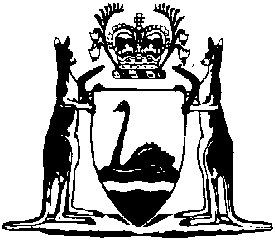 Workers’ Compensation and Injury Management (Acts of Terrorism) (Final Day) Regulations 2002Compare between:[18 Jan 2014, 01-c0-02] and [15 Oct 2016, 01-d0-01]Western AustraliaWorkers’ Compensation and Injury Management (Acts of Terrorism) Act 2001 2Workers’ Compensation and Injury Management (Acts of Terrorism) (Final Day) Regulations 20021.	Citation		These regulations may be cited as the Workers’ Compensation and Injury Management (Acts of Terrorism) (Final Day) Regulations 2002 1.	[Regulation 1 amended Gazette 25 Nov 2005 p. 5691.]2.	Final day prescribed (section 3)		For the purposes of paragraph (b) of the definition of final day in section 3 of the Act, the final day is 31 December .	[Regulation 2 inserted Gazette 12 Sep 2003 p. 4083; amended Gazette 25 Nov 2005 p. 5691; 6 Jan 2009 p. 15; 27 Apr 2012 p. 1769; 17 Jan 2014 p. .]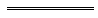 Notes1	This is a compilation of the Workers’ Compensation and Injury Management (Acts of Terrorism) (Final Day) Regulations 2002 and includes the amendments made by the other written laws referred to in the following table.  The table also contains information about any reprint.Compilation table	Formerly referred to the Workers’ Compensation and Rehabilitation (Acts of Terrorism) Act 2001 the short title of which was changed to the Workers’ Compensation and Injury Management (Acts of Terrorism) Act 2001 by the Workers’ Compensation Reform Act 2004 s. 171(2).3	Now known as the Workers’ Compensation and Injury Management (Acts of Terrorism) (Final Day) Regulations 2002; citation changed (see note under r. 1).CitationGazettalCommencementWorkers’ Compensation and Rehabilitation (Acts of Terrorism) (Final Day) Regulations 2002 33 Dec 2002 p. 57143 Dec 2002Workers’ Compensation and Rehabilitation (Acts of Terrorism) (Final Day) Amendment Regulations 200312 Sep 2003 p. 4082-312 Sep 2003Workers’ Compensation and Rehabilitation (Acts of Terrorism) (Final Day) Amendment Regulations 200525 Nov 2005 p. 569125 Nov 2005Workers’ Compensation and Injury Management (Acts of Terrorism) (Final Day) Amendment Regulations 20086 Jan 2009 p. 15r. 1 and 2: 6 Jan 2009 (see r. 2(a));
Regulations other than r. 1 and 2: 7 Jan 2009 (see r. 2(b))Reprint 1: The Workers’ Compensation and Injury Management (Acts of Terrorism) (Final Day) Regulations 2002 as at 27 Feb 2009 (includes amendments listed above)Reprint 1: The Workers’ Compensation and Injury Management (Acts of Terrorism) (Final Day) Regulations 2002 as at 27 Feb 2009 (includes amendments listed above)Reprint 1: The Workers’ Compensation and Injury Management (Acts of Terrorism) (Final Day) Regulations 2002 as at 27 Feb 2009 (includes amendments listed above)Workers’ Compensation and Injury Management (Acts of Terrorism) (Final Day) Amendment Regulations 201227 Apr 2012 p. 1768-9r. 1 and 2: 27 Apr 2012 (see r. 2(a));
Regulations other than r. 1 and 2: 28 Apr 2012 (see r. 2(b))Workers’ Compensation and Injury Management (Acts of Terrorism) (Final Day) Amendment Regulations 201317 Jan 2014 p. 56r. 1 and 2: 17 Jan 2014 (see r. 2(a));
Regulations other than r. 1 and 2: 18 Jan 2014 (see r. 2(b))